MATH Websites/blogsfor teachersBlogs anglaishttp://blog.mrmeyer.com/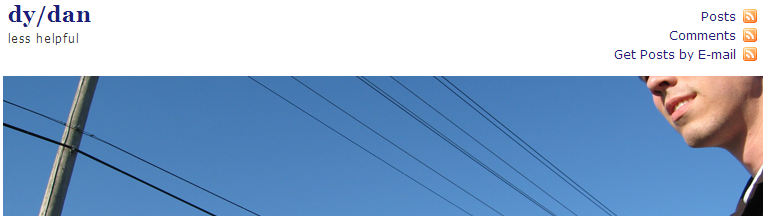 http://mathmistakes.org/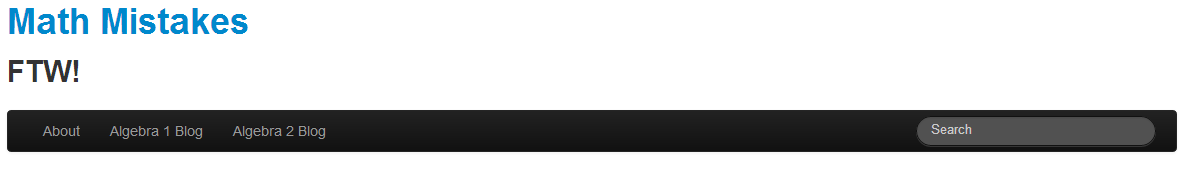 http://www.101qs.com/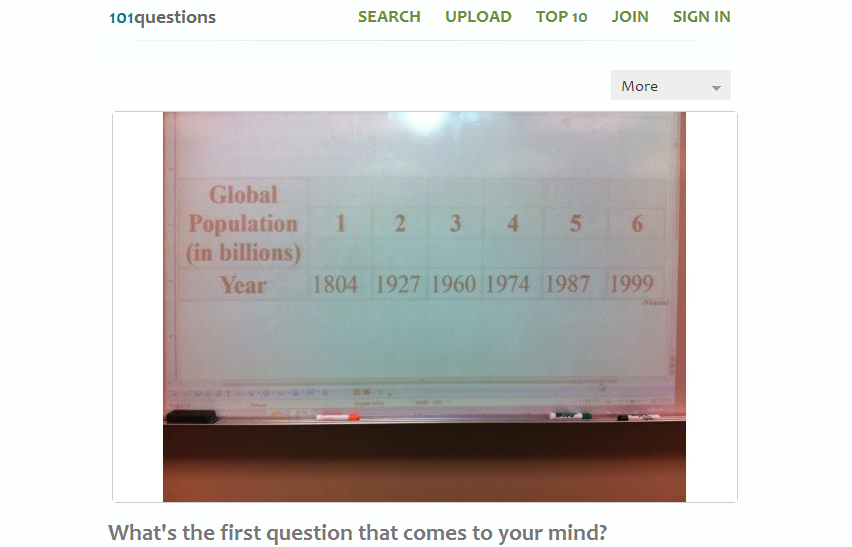 http://www.estimation180.com/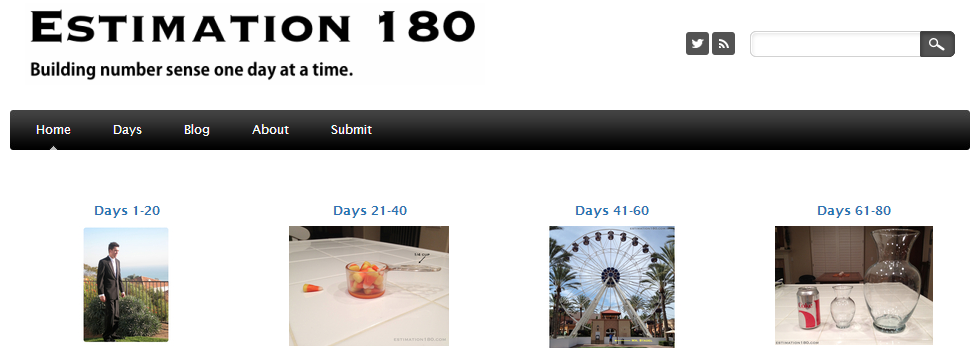 http://graphingstories.com/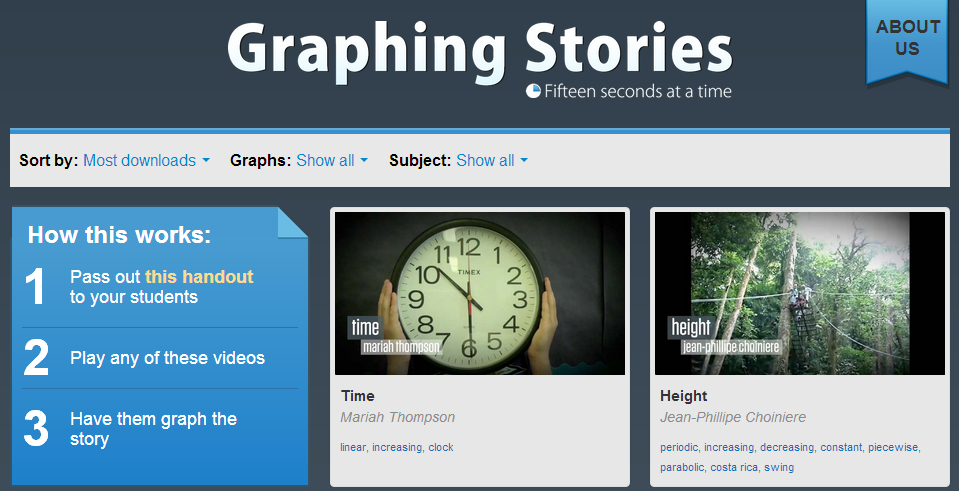 https://www.bigmarker.com/GlobalMathDept#.UOcBrNmraSp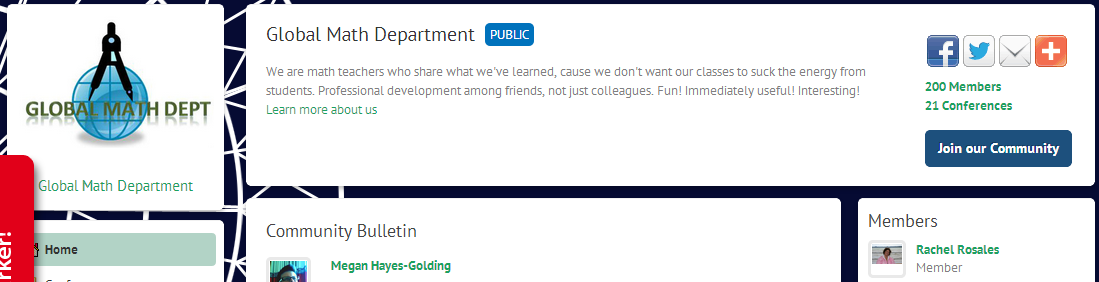 http://www.mathrecap.com/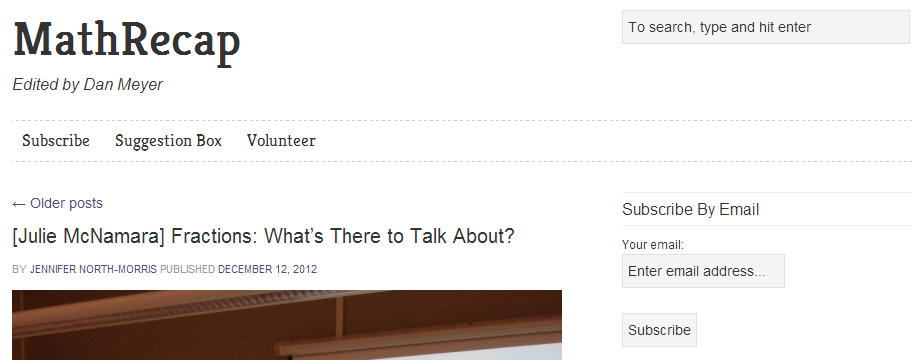 http://www.freetech4teachers.com/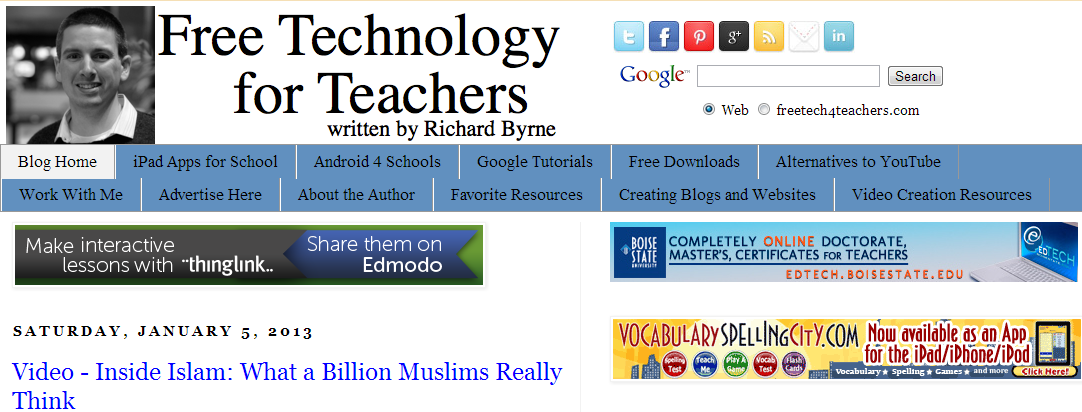 Blogs françaishttp://ressources-profs.info/?cat=9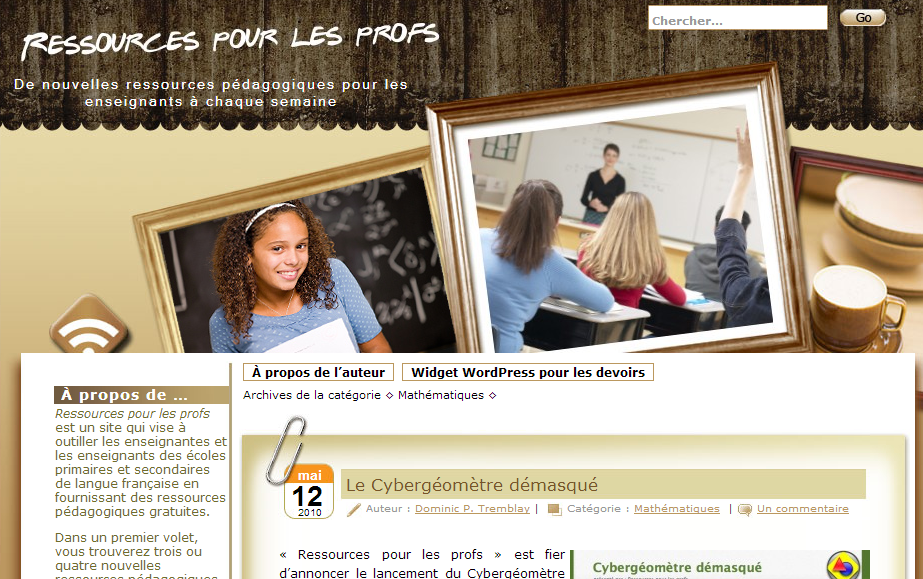 Sites anglaishttp://activeprompt.herokuapp.com/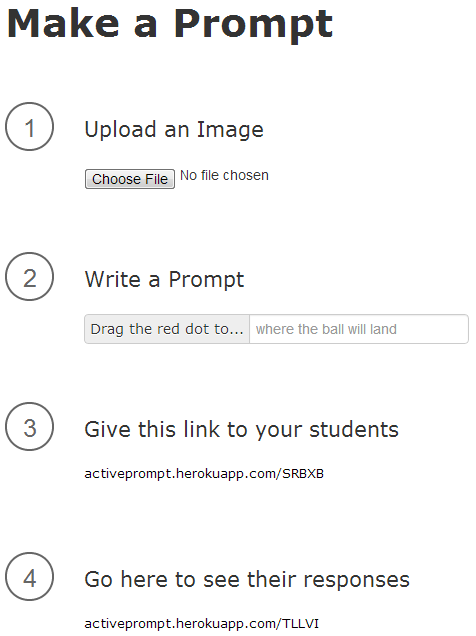 http://www.mathalicious.com/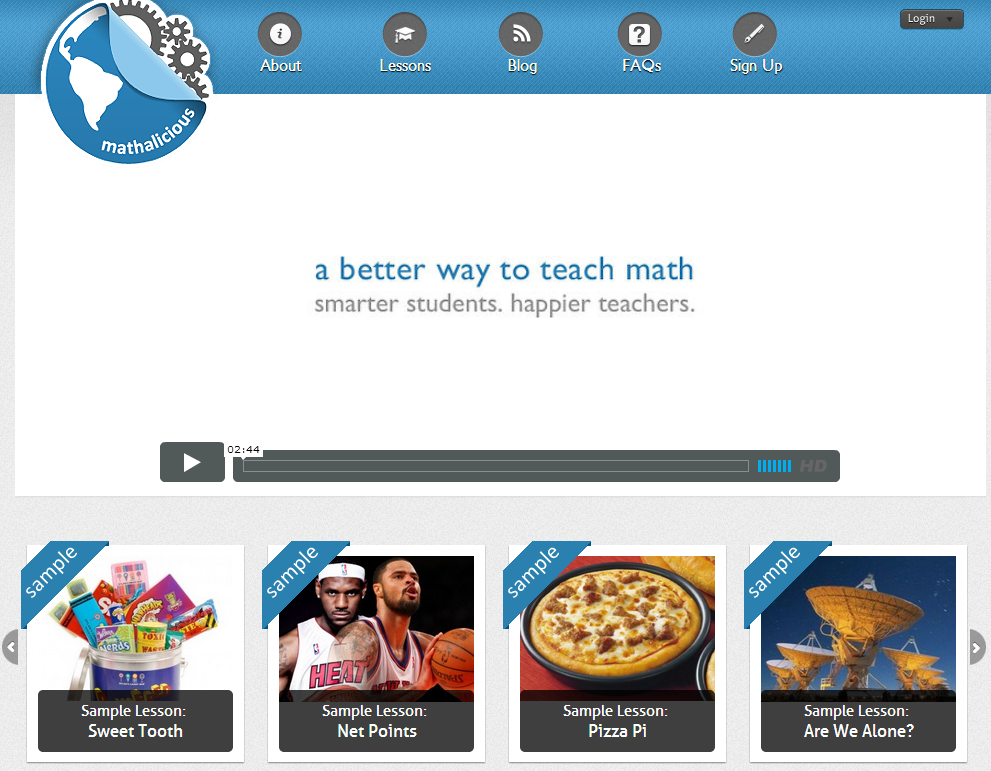 www.desmos.com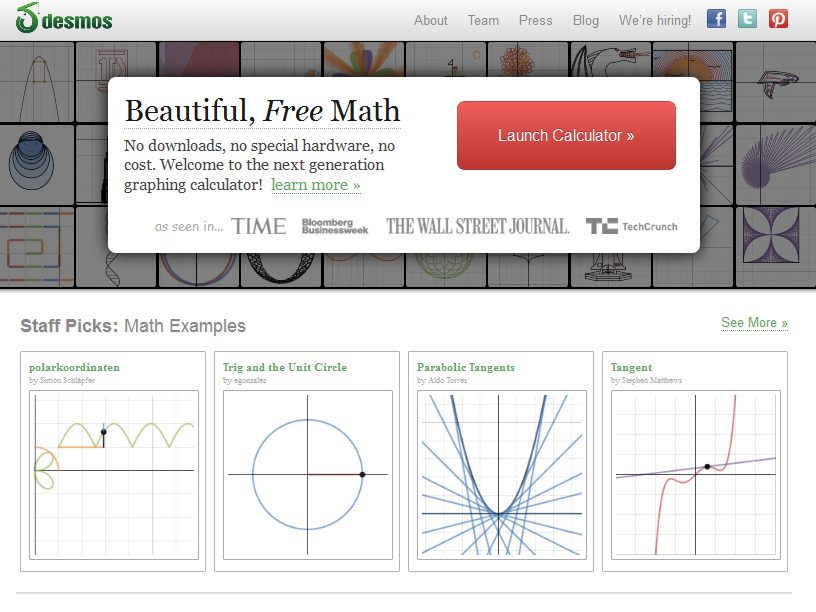 http://www.padowan.dk/download/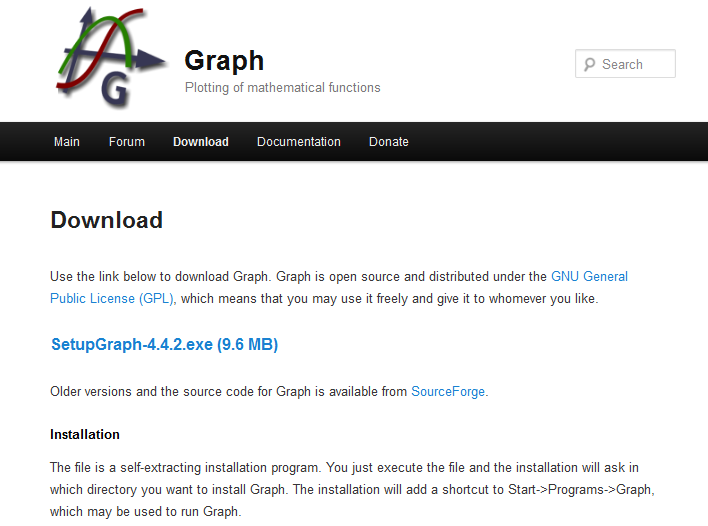 